Publicado en  el 19/11/2015 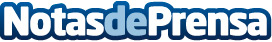 Oria reitera firme intención Consejería de recuperar la plena funcionalidad programa NatureaEl consejero de Medio Rural así lo ha vuelto a manifestar en su doble visita a los Centros de Interpretación de las Marismas de Santoña, Victoria y Joyel y de Collados del Asón | También ha anunciado a los trabajadores su intención de "regularizar, a la mayor brevedad posible", la situación de todo el personal transferido a Cantabria en 2011Datos de contacto:Nota de prensa publicada en: https://www.notasdeprensa.es/oria-reitera-firme-intencion-consejeria-de_1 Categorias: Educación Cantabria Ecología http://www.notasdeprensa.es